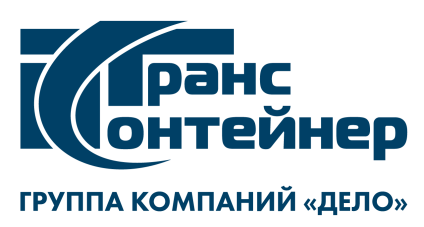 ВНИМАНИЕ!ПАО «ТрансКонтейнер» информирует о внесении изменений в документацию закупки способом размещения оферты № РО-НКПВСЖД-20-0010 на аренду транспортных средств с экипажем для перевозки крупнотоннажных контейнеров 20,40 фут с/на агентства/о на станции Тальцы филиалаПАО «ТрансКонтейнер» на Восточно-Сибирской железной дороге1. В документации о закупке:1.1. Изложить пункт 2  Информационной карты (Раздел 5 документации о закупке) в следующей редакции:1.2. Изложить пункт 13 Проекта Договора (Приложение № 4 к документации о закупке) в следующей редакции:13. ЮРИДИЧЕСКИЕ АДРЕСА И РЕКВИЗИТЫ СТОРОН »Далее – по тексту2.Организатор  Размещения оферты, адрес, контактные лица и представители ЗаказчикаОрганизатором Размещения оферты является ПАО «ТрансКонтейнер». Функции Организатора выполняет коллегиальный орган (рабочий орган Конкурсной комиссии), сформированный Заказчиком в целях подготовки, организации проведения Размещения оферты, вскрытия, рассмотрения, оценки и сопоставления Заявок, соответствия участников требованиям документации о закупке (далее – Организатор):- постоянная рабочая группа Конкурсной комиссии филиала ПАО «ТрансКонтейнер» на Восточно-Сибирской железной дорогеАдрес: Российская Федерация, 664003, г. Иркутск, ул. Коммунаров, д. 1АКонтактное(-ые) лицо(-а) Заказчика: Фролова Галина Андреевна, тел. +7(3952)788020(6105), электронный адрес frolovaga@trcont.ru.Арендодатель ___________________Юридический адрес: _______________Почтовый адрес:  Арендатор:Публичное акционерное общество «Центр по перевозке грузов в контейнерах «ТрансКонтейнер»ОГРН: 1067746341024, ИНН / КПП: 7708591995 / 997650001, ОКПО 94213274, ОКВЭД 52.29 Юридический  адрес: 141402, Московская область, Г.О. Химки, г. Химки, ул. Ленинградская, влд. 39, стр.6, офис 3 (этаж 6)Филиал ПАО «ТрансКонтейнер» на ВСЖДМестонахождение: 664003, г. Иркутск, ул. Коммунаров, 1АПочтовый адрес: 664025, г. Иркутск, а/я 80Тел. (3952) 64-78-80Email: vszd@trcont.ruБанковские реквизиты для расчета в российских рублях (RUR):Банковские реквизиты для расчета в российских рублях (RUR):Р/с 40702810308030003880 в филиал ПАО Банк ВТБ в г. КрасноярскеБИК 040407777К/с 30101810200000000777                             __________ __________                          ____________ ____________Заместитель председателя Конкурсной комиссии филиала ПАО «ТрансКонтейнер» на Восточно-Сибирской железной дороге               _________________  С.С. Ясинский